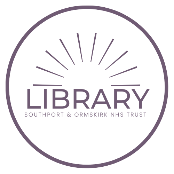 ParagraphsParagraphs are more important than you think. They give structure and break an assignment up into separate points so it is easier to read. Before you begin writing your paragraph, it helps to have a clear idea of what the paragraph is going to be about. This is because a paragraph is essentially a collection of sentences that all relate to one main topic. Without a definite idea of what the main topic is, your paragraph will lack focus and unity.How Do I Write a Paragraph?Think of a paragraph as having a structure similar to an essay. Each paragraph should have an introduction, main body and conclusion:Example:The introduction introduces the paragraph's main point. It is often known as the topic sentence.The main body develops and supports the point. It should be supported with evidence, examples and relevant quotations, and an explanation of these and how they relate to the questionThe end shows the significance of the point made and represents a pause in the flow of the writing. This pause is a signpost to the reader, indicating that the assignment is about to move on to a different stage.Topic SentencesThe first sentence of a new paragraph should be a topic sentence, which introduces the theme and subject of that paragraph to the reader.Example:Introduces topic of an argument against abortion.The rest of the paragraph then expands on the point made in the topic sentence. Signpost Words and PhrasesYou can use signpost words and phrases to begin each paragraph These allow you to link ideas together and indicate to your reader which direction your reasoning is going to take.Examples of signpost words and phrases:ConsequentlyFirstlyThereforeIn additionIn conclusionConverselySecondlyFinallyFurthermoreHenceHoweverDespite thisFundamentallyThusAs a resultSubsequentlyIn contrastArguably